Ballylifford Primary School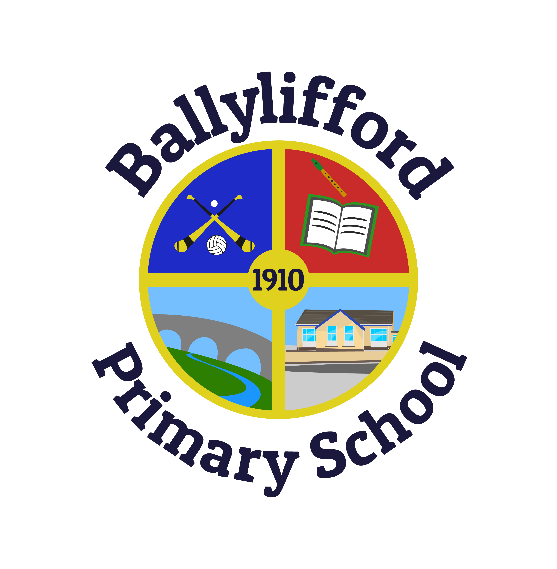 142 Ballinderry Bridge RoadCookstown, Co TyroneBT80 0AYPRINCIPAL:  Mrs. Fiona ConwayTel / Fax:  028 79418388Email: info@ballylifford.cookstown.ni.sch.ukWebsite: www.ballyliffordps.comTwitter: @BallyliffordPS__________________________________________________Friday 26th August 2022Dear Parents/Carers,Hope you and your children are enjoying the last few days of the Summer holidays.Please find below some important information for your child/children returning to school next week.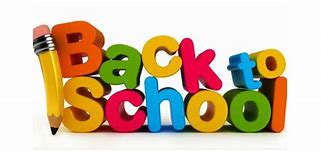 SCHOOL ARRIVAL TIMESSchool will be open from 8:45am each day from Wednesday 31stAugust to Friday 2nd September.Pupils may arrive at school between 8:45am - 9:00am. Upon arrival, pupils will go to their classroom where Teachers/Assistants will be present to greet the pupils as they arrive.  All children will be asked to continue washing their hands as they enter the classroom.Morning prayers will take place in the classrooms with class teachers and in the school hall every Friday morning.From Monday 5th September, school will be open from 8:30am – children can arrive any time between 8:30am and 9:00am.  We ask that all children arrive promptly so that registration and class teaching can begin at 9am sharp.SCHOOL COLLECTION TIMESFrom Thursday 1st September, school finishing times will be as follows. All children will be brought to the main playground by their class teacher at the end of the school day.They will remain in their class groups and collected as normal as parents/carers arrive.Please do not park in the staff car park at school collection times. Only one gate will remain open to allow pedestrian access for parents/carers/family to collect the children.MORNING CLUBChildren can avail of our Morning/Breakfast club from Monday 5th September 8:10am to 8:30am.Cost £1 with Breakfast and 50p without Breakfast.If your child has not attended morning club last year, please sign a permission slip at the school office before attending.SCHOOL UNIFORM 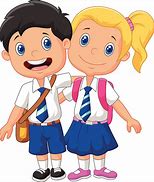 Pupils will be required to wear full school uniform upon our return to school.  Please ensure all items of school uniform are labelled with child’s name.Children can wear their school PE clothing/half zips to school every Friday.  PE kits can be purchased in O’Neill’s Sports Superstore, Magherafelt.SCHOOL MEALSSchool meals will resume on Thursday 1st September. All classes will eat their dinner/lunch in the school dining hall. For those taking packed lunch, pupils should bring their items of food in a washable/wipeable lunchbox – please ensure lunchbox is labelled with child’s name.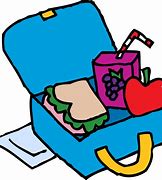 School dinners cost £2.60 daily and £13 weekly. Please send correct money in a sealed envelope/clear money bag.A copy of the Dinner Menu for September will be added to the school website next week.IN CLASS ARRANGEMENTSAll children will require a pencil case to school each day containing the following items – pencil, rubber, sharpener, colouring pencils, markers (KS2 children must have a GREEN and BLUE pen for marking).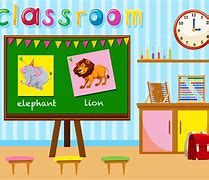 All children must bring a water bottle to school every day.  Please label water bottle with child’s name and wash/fill daily.HOMEWORKWe ask that all children use our Ballylifford Homework sack to bring Homework to and from school each day.  If your child has lost his/her Homework sack, a new one can be purchased from the school office (Cost £5).SCHOOL COMMUNICATION It is important that school has the most up to date contact information for all our pupils and parents. You will be asked to complete a data capture information form when children return to school next week. All communication with parents will be carried out via our school website, Schools NI app and our school Twitter account.  Please ensure your Schools NI app is working and if you have any problems contact the school office.MEDICATIONPupil medication e.g., inhalers should be brought into school on the first day back, these should be kept in school in a sealed bag/container. Each classroom will have its own medical cabinet/storage for pupil medicines and medical information. Only staff have access to the cabinets/storage. 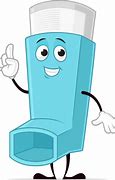 Any new or updated medical information or reports should be shared immediately with the school.TEACHING STAFF FOR SEPTEMBER 2022P.1/2 – Mrs SweeneyP.3/4 – Ms HurlP.5/6/7 – Miss Mayo and Mrs Conway (Mrs Conlan will be supporting our KS2 class from Monday 12th September through Engage funding – more details to follow)   SCHOOL WORKSWe are excited to see the completion of the extensive works which have been undertaken over the summer months.  The only remaining task is to install a hand rail to the ramp and until this is complete, we must insist that all children enter the school via the steps.  Staff will be on hand next week to assist the children arriving.  If parents/carers would prefer to use the school car park for drop off, children can still enter via the rear of the school (through Assembly Hall door).  Your co-operation with this would be much appreciated.  We are delighted with the outcome of the refurbishment work and would like to take this opportunity to once again thank our parents and the wider community for their fantastic efforts with fundraising events last year to help achieve this.  We are proud of our school and would ask that all children enjoy and respect our wonderful school facilities.We thank you for your understanding and continued support as we embark on a new school year.  If you have any questions or queries, please do not hesitate to contact me.  The staff of Ballylifford look forward to seeing all the children next week.  Have a lovely Bank holiday weekend and take care.Yours sincerely,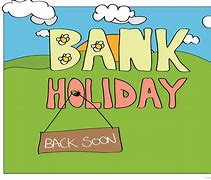 Mrs Fiona Conway(Principal)        P1Week One -12noonWeek Two -1:00pm (Mon 5th – Fri 9th Sept)Week Three – 2:00pm (Mon 12th Sept)P22:00pmP3 – P73:00pm